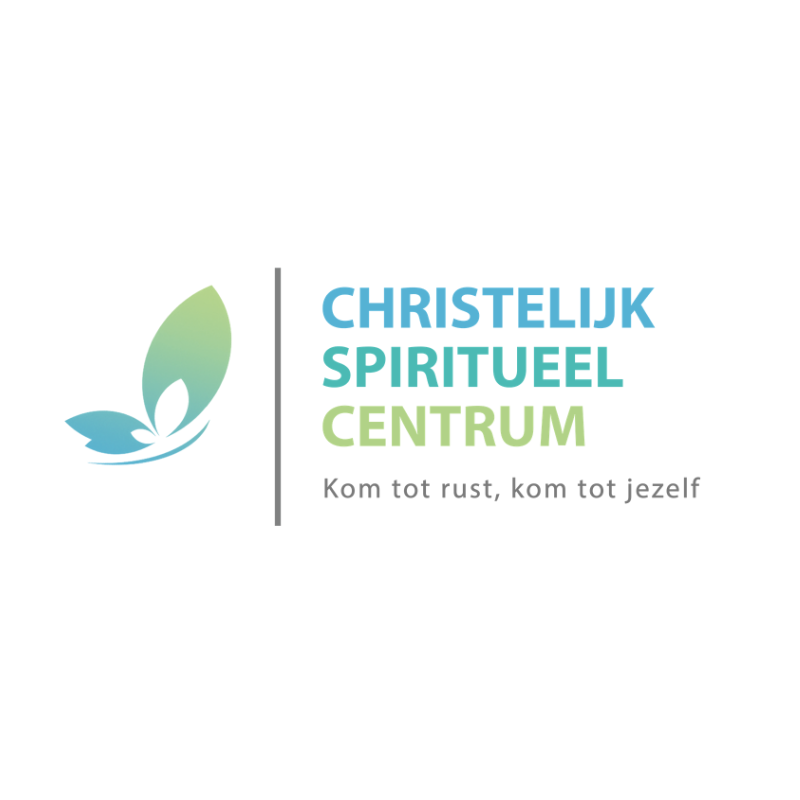 Inschrijfformulier meditatiecursus ‘Tijd voor je hart’Hierbij schrijf ik mij in voor de cursus meditatie:      	2021 – 1 avondcursus 20:00 – 21:00 uurVoor data zie flyer met planning of kijk op de website.NaamAdresWoonplaats + PostcodeE-mailadresTelefoonnummerDatum		:Handtekening	:Bij ondertekening verklaar je akkoord met de algemene voorwaarden. Vindplaats op de website: https://christelijkspiritueelcentrum.nl/contact/algemene-voorwaarden/ Het bedrag van € 199 kan je overmaken op rekening NL87 TRIO 0197681271 t.n.v. Christelijk Spiritueel Centrum o.v.v. cursus & eigen naam.  Je krijgt hiervoor nog een factuur toegestuurd.info@christelijkspiritueelcentrum.nl  www.christelijkspiritueelcentrum.nl 